中国知网数据库名称：中国知网知识资源总库链接：www.cnki.net数据库简介“CNKI系列数据库”产品为一系列大规模集成整合传播我国期刊、博硕士学位论文、工具书、会议论文、报纸、年鉴、专利、标准、科技成果、古籍等各类文献资源的大型全文数据库和二次文献数据库，以及由文献内容挖掘产生的知识元数据库。各全文数据库产品是1996年以来国家新闻出版总署陆续批准正式出版、面向海内外发行的国家级电子与互联网期刊，各刊以互联网和光盘两种传播载体，按“中心网站版”、“镜像数据库版”、“光盘版”三种版本定期连续出版。《中国学术期刊（网络版）》：我国公开出版发行的学术期刊（含英文版）全文文献，包括基础与应用基础研究、工程技术、高级科普、政策指导、行业指导、实用技术、职业指导类期刊。网络数据每日更新。平均不迟于纸质期刊出版之后2个月。原创平台、快速出版的发布流程，将期刊加工周期缩短至1到3天。网络首发的数字出版模式，平均提前47天与读者见面。《中国博士学位论文全文数据库》：国内资源内容完备、论文质量高、出版周期短、数据规范的博士学位论文全文数据库，是国务院学位委员会指定的唯一博士学位点评估依据数据库。具有博士学位授予权的博士培养单位的已被授予学位的博士学位论文（涉及国家保密的论文除外）。《中国优秀硕士学位论文全文数据库》：国内资源内容完备、论文质量高、出版周期短、数据规范的优秀硕士学位论文全文数据库，是国务院学位委员会指定的唯一硕士学位点评估依据数据库。具有博士学位授予权单位的硕士学位论文以及全国无博士学位授予权单位的优秀硕士学位论文。以优先保证文献质量为基本原则。《中国重要会议论文全文数据库》：汇集了国内外近3万次重要会议投稿的论文，基本囊括了我国各学科重要会议论文，是我国第一个连续出版重要会议论文的全文数据库。文献来源于高校重点实验室、研究中心及院系主办的学术会议；全国性学会及其分会、专业委员会主办的学术会议或论文评选；全国性行业协会及其分会主办的行业活动或发布的行业报告；地方性学会/协会主办的特色会议（选择性收录）。《中国重要报纸全文数据库》：我国第一个以重要报纸刊载的学术性、资料性文献为收录对象的连续动态更新的报纸全文数据库。收录范围：中央级各类报纸，各省、自治区、直辖市及其他地市级城市党报，以及面向全国公开发行的具有一定影响力的特色重要行业性报纸。《中国年鉴网络出版总库》：我国第一部拥有国家标准刊号连续出版的年鉴全文数据库，是目前国内年鉴数据库市场上最完整、最权威的产品。在先进的专业检索、知识挖掘、数字化学习与研究等系统功能支持下，它既能全面展示我国纸质年鉴资源的原貌，又运用国内最先进的数图开发技术，深度开发利用了纸质年鉴中的信息资源，将5000多种年鉴内容以条目为基本单位，重新整合、标注、归类入库，进而形成一个涵盖全面、系统反映国情资讯的信息资源库。《中国专利全文数据库》：完整收录并动态更新中国大陆历年专利文献的大型专利图文数据库，与国家知识产权局知识产权出版社合作建设，内容全面、权威、实用，也是专注与科技研究、科技产出整合关联的专利数据库。《中国高等教育期刊文献总库》：全面集成整合我国高等教育、职业教育、教学类期刊文献的全文数据库，为高等院校和职业院校的教育、教学研究、学校管理、教师备课、学生学习等提供相关信息资源，更好地满足高等院校师生对专业知识的查找、学习、交流、评论、保存等各方面的需求。可用范围《中国学术期刊（网络版）》、《中国博士学位论文全文数据库》、《中国优秀硕士学位论文全文数据库》、《中国重要会议论文全文数据库》、《中国年鉴网络出版总库》、《中国重要报纸全文数据库》、《中国专利全文数据库》、《中国高等教育期刊文献总库》使用手册使用手册：https://acad3.cnki.net/help/AssistDocument/KDN/html/main.htm服务热线：400-810-9888在线咨询：help.cnki.net邮件咨询：help@cnki.net文献阅读器：https://cajviewer.cnki.net/全球学术快报APP：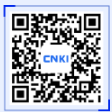 